ОБАВЕШТЕЊЕ
о закљученом уговору у поступку јавне набавке мале вредностиВрста предмета набавке: добра.Опис предмета набавке: ЈНМВ бр. 15/14 - Канцеларијски намештај (ознака из општег речника набавки: 39130000 - Канцеларијски намештај) обликованa у две партије:Партија 1 – Канцеларијски намештајПартија 2 – Намештај за архивуПроцењена  вредност  јавне  набавке је 400.000 динара (без ПДВ-а), а за Партију 1 је  300.000 динара.Уговорена вредност јавне набавке за Партију 1:   146.650 динара без ПДВ-а и 39.600175.980 дин. са ПДВ-ом.Критеријум за доделу уговора: најнижа понуђена цена.Број примљених понуда: 1 (једна)Највиша понуђена цена код прихватљивих понуда: 146.650  динара без ПДВ-а.Најнижа понуђена цена код прихватљивих понуда: 146.650  динара без ПДВ-а.Део или вредност уговора који ће се извршити преко подизвођача:  неДатум доношења одлуке о додели уговора: 29.12.2014. године.Датум закључења уговора: 28.01.2015. године.Основни подаци о добављачу: “TEMMA TRADE”д.о.о. 21132 ПETРОВАРАДИН, улица Прерадовићева  број 32, ПИБ: 100713893, матични број: 08436169, број рачуна: 170-14493-88, назив банке: Uni kredit banka, телефон: 021/400-859, телефакс: 021/400-859 E-mail: temma@temmatrade.com, кога заступа  директор Радован ЕрцегПериод важења уговора: до 31.01.2015. године.Лице за контакт: Драгица Радуловић; 064/850 70 12; dragica.radulović@grejanje-pancevo.co.rs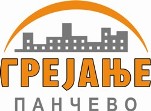 Јавно Комунално Предузеће„ГРЕЈАЊЕ“Цара Душана 7ПанчевоТел: +381 13 319 241, фаx: +381 13 351 270 grejanje@panet.co.rswww.grejanje-pancevo.co.rsДатум: 29.01.2015. год.